CHAPTER 13: F PROBABILITY DISTRIBUTION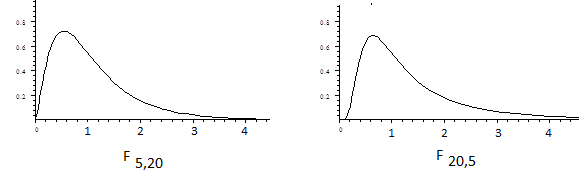 continuous probability distributionskewed to the rightvariable values on horizontal axis are  0area under the curve represents probabilityhorizontal asymptote – extends to infinity along positive horizontal axis\
     curve gets closer to horizontal axis but does not touch it as X gets largeThe shape of the F distribution  is determined by two values for “degrees of freedom”.The degrees of freedom are both written as subscripts.The theoretical mathematical formula for the F probability distribution is a ratio, so the two values for degrees of freedom are associated with the numerator and the denominator of the ratio. The “first” number for degrees of freedom is associated with the numerator; 
The “second” number for degrees of freedom is associated with the denominator.Notation F df for “numerator”, df for “denominator”
F  distribution with 5 and 20 degrees of freedom is written F5,20	5 degrees of freedom for the numerator 20 degrees of freedom for the denominatorF5,20 and F20,5 are not the same because the values of degrees of freedom are not in the same order.  Graphs at the top of the page show that they have somewhat different shapes – they are not identical.The mean is μ = d/(d-2) where d is number of degrees of freedom for the denominator.F5,20  has mean =20/18 = 1.111          and                 F20,5  has mean =5/3 = 1.667               TI-83+,84+:  Finding a right tailed probability with the F distribution2nd DISTR Fcdf(left boundary, right boundary, df numerator, df denominator)             Use 10^99 for the right boundary if finding a right tailed probability (area to the right)On the graph of X ~ F5,20  above, shade the area and find P(X > 2) Fcdf( ________ , _________, ___________, _____________) = _____________On the graph of X ~ F20,5  above, shade the area and find P(X > 2) Fcdf( ________ , _________, ___________, _____________) = _____________We will use the F probability distribution to perform a hypothesis test calledANALYSIS OF VARIANCE which is often abbreviated as ANOVA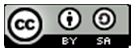 Analysis of Variance Notes (ANOVA), by Roberta Bloom, De Anza College 
This work is licensed under a Creative Commons Attribution-ShareAlike 4.0 International License.Some material may be derived and remixed from Introductory Statistics from Open Stax (Illowsky/Dean) available for download free at  http://cnx.org/content 11562/latest/  or https://openstax.org/details/introductory-statisticsSome material is derived and remixed from Inferential Statistics and Probability: A Holistic Approach, by Maurice Geraghty, De Anza College, 1/1/2018, Rev 2/4/2019   http://professormo.com/holistic/HolisticStatisticsRev190204.pdf  CHAPTER 13: One Way ANALYSIS OF VARIANCE (ANOVA)Analysis of Variance (ANOVA) is a hypothesis test of whether the means for several populations are all equal to each other, or if there are differences between some of the means.  Purpose is similar to a test of two population means (Chapter 10) Allows us to compare more than two population means at once, using several samples of data Analysis of Variance compares the variance between groups to the variance within groups. Comparison of variance uses a ratio (not as a difference).F distribution is used to compare the variance between groups to the variance within groups.  We will study “ONE WAY” ANALYSIS OF VARIANCE in Math 10.EXAMPLE 1: Means are different. Variation between groups is large compared to the variation within groupsAmounts of money spent by individual customers at restaurants A, B, C
It appears that the average amounts of money spent by customers at restaurants A, B, C are differentABC                      10               20               30               40               50EXAMPLE 2: Means may all be the sameVariation between groups is not large compared to the variation within groups.Amounts of money spent by individual customers at restaurants X, Y, Z
The sample data do not appear to give us reason to believe that the average amounts of money spent by customers at restaurants X, Y, Z are different. The averages may all be the same.XYZ                      10               20               30               40               50EXAMPLE 3: Some means may be the same as each other and some means may be different from each otherQRS                      10               20               30               40               50NULL HYPOTHESIS:   	       Ho:  All the means are equal to each other					  k        				                     means are being compared in k populations using k samples of dataALTERNATE HYPOTHESIS:  HA:  Some of the means are different from each other			must be written as a sentence – can NOT be written symbolicallyEXAMPLE 4:  ONE WAY ANALYSIS OF VARIANCE ANOVA	 Does the average length of a song differ for songs of different genres or are the average song lengths the same for each genre?  The sample data show the lengths of songs, in minutes, for random samples of  Pop, Jazz, and Rock songs.  Assume the song lengths for each genre are approximately normally distributed with equal standard deviations (equal variances). Perform a hypothesis test to determine if the average song length is the same for all three genres; use a 5% level of significance.Ho:  _______________________________________________________________________Ha:  ________________________________________________________________________Analysis of Variance compares the variation between the sample means to the variation between the data points within each group.  ANOVA measures variation by looking at variance.  Remember from chapter 2: Variance = (Standard Deviation)2Variance and Standard Deviation are calculated using the Sum of Squares. 
SS stands for Sum of Squares.  MS stands for Mean Square. Mean Square = Sum of Squares/Degrees of Freedom 
Variation between Groups:   (also called Factor, Treatment)		Sum of Squares between groups: SSF = 7 (3.67  4.21)2 + 7 (4.61  4.21)2 +7 (4.33  4.21)2 = 3.262Mean Square between groups: MSF = SSF/(k  1) = 3.262/(3 1)= 3.262/2 = 1.631Variation within Groups: (also called Error)	Sum of Squares within groups: SSE = (7  1)(0.340)2 + (7  1)(0.334)2 +(7  1)(0.304)2 = 1.92   Mean Square within groups: MSE = SSE /(N  k) = 1.92/(213)= 1.92/18 = 0.107Note: Hand Calculations may vary slightly from results using calculator/computer due to rounding.
We compare whether the variation between groups is large compared to variation within groups by using a ratio instead of a difference:	Test Statistic F = MSF  MSE  = ___________ / ____________ = Distribution to use for this test:  _________________	Degrees of freedom for numerator = (number of groups)  1 = k  1 	Degrees of freedom for denominator = (total number data values)  (number of groups) = N  k
      pvalue = _________(________, ________, ____, ____) = _______Decision: __________________   Reason for decision_________________________________CHAPTER 13: One Way ANALYSIS OF VARIANCE (ANOVA)
EXAMPLE 4:  Performing ANOVA using the TI – 83 or 84 calculator
Does the average length of a song differ for songs of different genres or are the average song lengths the same for each genre?  The sample data show the lengths of songs, in minutes, for random samples of  Pop, Jazz, and Rock songs.  Assume the song lengths for each genre are approximately normally distributed with equal standard deviations (equal variances). Perform a hypothesis test to determine if the average song length is the same for all three genres; use a 5% level of significance.Hypotheses:  Ho:  __________________________________________________________           Ha:  _________________________________________________________Calculations using TI 83+, 84+ ANOVA TEST:  Put data into lists L1, L2, L3STAT   TESTS    ANOVA   (L1, L2, L3)Test Statistic:  ____ = ________     pvalue = _________   Distribution:_____________
Draw shade and label a graph:Decision: __________________   Reason for decision_________________________________Conclusion:____________________________________________________________________ _____________________________________________________________________________ _____________________________________________________________________________ Rewrite “ANOVA Table” from calculator (scrolls vertically) to paper (organized horizontally)Analysis of VarianceCHAPTER 13: One Way ANALYSIS OF VARIANCE (ANOVA)One Step Further – Which means differ from each other?
If we reject the null hypothesis and decide that some of the means differ from each other, we want to know which means are different.We should use statistical software to decide which means are different. 
Statistical software compares means using a method called "Tukey multiple comparisons"Why use ANOVA instead of doing a lot of two sample t tests?1) It saves work – if there is no difference and all the means are the same, you are done with ONE test ANOVA, and don't have to investigate which pairs of means are different from each other.2) Using several two-sample t-tests on pairs of groups is not correct.  The tests need to use a "joint" significance or confidence level for all groups at once, not just two groups at a time.  Doing a bunch of paired tests results in a higher significance level (less confidence) than doing all the tests at once.
3) Our TI-84 does not do the "Tukey multiple comparisons", so we can't tell which means are different.  Using the TI-84, we could guess about which means are different from each other by using the two-sample t-tests, but it is not mathematically correct, and might sometimes give wrong results; using the two-sample t-tests would not have the correct significance level because it does not consider all the differences jointly.EXAMPLE 4:  One Step Further – Which means differ from each other?MINITAB OUTPUT One-way ANOVA: Pop, Jazz, Rock Null hypothesis         All means are equalAlternative hypothesis  At least one mean is differentSignificance level      α = 0.05Equal variances were assumed for the analysis.Factor  Levels  ValuesFactor       3  Pop, Jazz, RockAnalysis of VarianceSource     DF        SS        MS        F        PFactor      2     3.272     1.636    15.36    0.00013Error      18     1.917     0.107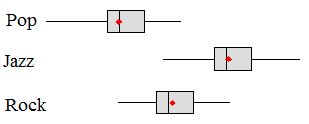 Total      20     5.190C4      N   Mean    StDev  95% CI w/pooled StDevPop     7  3.671    0.340  (3.412, 3.931) 
Jazz    7  4.614    0.334  (4.355, 4.873)Rock    7  4.329    0.304  (4.069, 4.588)Pooled StDev = 0.3264Tukey Pairwise Comparisons Grouping Information Using the Tukey Method and 95% ConfidenceFactor   N    Mean  GroupingPop      7   3.6714          BJazz     7   4.6143      ARock     7   4.3286      AMeans that do not share a letter are significantly different.Conclusion:The sample data do not show evidence that the average lengths of Rock and Jazz songs are different.  Therefore we assume that the average lengths of Rock and Jazz songs are the same.The averages lengths of Jazz and Pop songs differ from each other.  The averages lengths of Pop and Rock songs differ from each other.
CHAPTER 13: One Way ANALYSIS OF VARIANCE (ANOVA)Assumptions needed to use ANOVAPopulations must be approximately normally distributed.Distributions of populations must have equal population standard deviations (equal variances).Checking assumptions: 
There are many ways to check whether sample data seem to come from populations that satisfy the above assumptions.  One somewhat inexact but easy visual way to check if assumptions appear to be satisfied is to compare graphs, such as boxplots, of the samples:The boxplots should have approximately equal variance (we can visually examine spread by looking at both the range, which is max – min, and at the IQR represented by the box).Another rule of thumb is that the ratio of largest sample variance to smallest sample variance should be less than 4 (ratio of largest to smallest sample standard deviation should be less than 2).The boxplots should be approximately symmetric and should not be very skew.  The data should be more concentrated toward center of distribution. The boxplots should not have a very long box with very short whiskers. (However, if the sample size is very small, short whiskers compared to the box may be acceptable and may not be an indicator of non-normality.)EXAMPLE 5:  ONE WAY ANALYSIS OF VARIANCE ANOVA	 We want to determine whether the true population average speeds of vehicles on four roads is the same, or whether the average speeds differ on some of the roads.  
Vehicle speeds, in miles per hour,  were recorded for a random sample of 6 vehicles on each road.  EXAMPLE 5:  ONE WAY ANALYSIS OF VARIANCE ANOVA	 We want to determine whether the true population average speeds of vehicles on four roads is the same, or whether the average speeds differ on some of the roads.  
Vehicle speeds, in miles per hour, were recorded for a random sample of 6 vehicles on each road.  Assume the speeds of individual vehicles on each road are approximately normally distributed with equal standard deviations (equal variances). Use a 5% significance level.Hypotheses:  Ho:  __________________________________________________________           Ha:  _________________________________________________________Calculations using TI 83+, 84+ ANOVA TEST:  Put data into lists L1, L2, L3, L4 					        STAT   TESTS    ANOVA   (L1, L2, L3, L4)Test Statistic:  ____ = ________     pvalue = _________   Distribution:_____________
Draw shade and label a graph:Decision: __________________   Reason for decision_________________________________Conclusion:____________________________________________________________________ _____________________________________________________________________________ _____________________________________________________________________________ _____________________________________________________________________________ Rewrite “ANOVA Table” from calculator (scrolls vertically) to paper (organized horizontally)Analysis of VarianceEXAMPLE 5:  ONE WAY ANALYSIS OF VARIANCE ANOVA	 One-way ANOVA: Stevens Cr Blvd, De Anza Blvd, Stelling Rd, McClellan Rd MethodNull hypothesis         All means are equalAlternative hypothesis  At least one mean is differentSignificance level      α = 0.05Equal variances were assumed for the analysis.Factor InformationFactor  Levels  ValuesFactor       4  Stevens Cr Blvd, De Anza Blvd, Stelling Rd, McClellan RdAnalysis of VarianceSource  DF  Adj SS   Adj MS  F-Value  P-ValueFactor   3  379.67  126.556    28.23    0.0000002Error   20   89.67    4.483Total   23  469.33Model Summary      S    R-sq  R-sq(adj)  R-sq(pred)2.11739  80.89%     78.03%      72.49%MeansFactor           N    Mean  StDev  95% CI with pooled StDevStevens Cr Blvd  6  35.333  1.966  (33.530, 37.136)De Anza Blvd     6  29.500  2.258  (27.697, 31.303)Stelling Rd      6  27.333  2.251  (25.530, 29.136)McClellan Rd     6  24.500  1.975  (22.697, 26.303)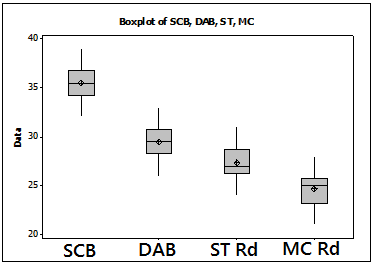 Pooled StDev = 2.11739Tukey Pairwise Comparisons Grouping Information Using the Tukey Method and 95% ConfidenceFactor           N    Mean  GroupingStevens Cr Blvd  6  35.333  ADe Anza Blvd     6  29.500    BStelling Rd      6  27.333    B CMcClellan Rd     6  24.500      CMeans that do not share a letter are significantly different.Write a conclusion:ANOVA TABLEAs we saw in the previous examples, the output from ANOVA on your calculator scrolls down the screen vertically because of the limitations of the shape of the small calculator screen.
ANOVA tables are usually written horizontally.  Since you may be reading journal articles or using statistical software in your future educational endeavors, you need to be familiar with the horizontal presentation of an ANOVA table.  
Examples of ANOVA Tables created from statistical software appear earlier in these notes for Examples 4 and 5.
Rewrite the TI-calculator output above into a standard horizontal ANOVA TableSUMMARY OF FORMULAS FOR ANOVA TABLES and TI-83 & 84 ANOVA OUTPUT:Degrees of Freedom (df)Factor (Between Groups): df = (number of groups) – 1Error (Within Groups):     df = (total number of data values) – (number of groups)Total:  df = (total number of data values) – 1Sums of Squares (SS)Total:  use sum over all data values SST =  (data value – overall mean)2Factor (Between Groups):  use sum over all groups SSF =  [(sample size for group) (group mean – overall mean)2]
SSF may also be referred to as SSB or SSG for between groups Error (Within Groups): SSE = SST – SSF SSE may also be referred to as SSW for within Groups Mean Square MS = SS/dfF = Test Statistic = MS Factor / MS Error = MS Between Groups / MS Within Groupsp = pvalue = Fcdf(FTestStatistic, 10^99, df Factor, df Error)Sxp = square root of MS Error
To see these formulas in symbolic form, check the textbook and references for this classPractice Problems for Analysis of Variance:  For each practice problem, assume that the data come from approximately normally distributed distributions with approximately equal variances and standard deviations. For problems #7, #8 perform ANOVA and examine and use your calculator to compare the boxplots for the three samples in the problem.  For #9, we can only compare the boxplots if using statistical software or drawing boxplots by hand – the calculator can only show up to 3 boxplots at one time on the screen.ANOVA PRACTICE PROBLEM #8:  
Note the sample sizes at the three locations are not all equal. While all other examples and problems in these notes have equal sample sizes (balanced samples), in ANOVA it is OK to have samples with different sizes. The procedure as summarized on bottom of page 9 allows for unequal sample sizes.Tukey analysis further investigating differences between means is available at the source below.
Source:  Problem #8 is from Inferential Statistics and Probability: A Holistic Approach, 
                                               by Maurice Geraghty, De Anza College, 1/1/2018, Rev 2/4/2019http://professormo.com/holistic/HolisticStatisticsRev190204.pdf  on 3/4/2019
Used under Creative Commons Attribution-ShareAlike 4.0 International LicenseANOVA PRACTICE PROBLEM #9:NOTE:  Each column for day of week is sorted in ascending order so data are not shown in the actual order that the data were collected by the week of occurrence.  PopPopJazzJazzRockRockN = 21 songsN = 21 songs3.63.64.64.63.83.8k = 3 groupsk = 3 groups4.24.24.54.54.34.33.73.74.84.84.34.33.53.54.64.64.54.5Average of allAverage of all3.13.14.54.54.84.8sample values: sample values: 3.73.74.14.14.44.4 = 4.21 = 4.213.93.95.25.24.24.2 = 4.21 = 4.21        Sample Mean        Sample MeanPop = 3.67Pop = 3.67 Jazz = 4.61 Jazz = 4.61Rock = 4.33Rock = 4.33Sample SizeSample SizenPop = 7nPop = 7nJazz = 7nJazz = 7nRock = 7nRock = 7Sample Std DeviationSample Std DeviationSPop = 0.340SPop = 0.340SJazz= 0.334SJazz= 0.334s Rock = 0.304s Rock = 0.304VarianceVarianceSPop2 =0.3402= .116SPop2 =0.3402= .116SJazz2 = 0.3342=.112SJazz2 = 0.3342=.112s Rock 2 = 0.3042= .092s Rock 2 = 0.3042= .092PopPopJazzJazzRockRockN = 21 songsN = 21 songs3.63.64.64.63.83.8k = 3 groupsk = 3 groups4.24.24.54.54.34.33.73.74.84.84.34.33.53.54.64.64.54.5Average of allAverage of all3.13.14.54.54.84.8sample values: sample values: 3.73.74.14.14.44.4 = 4.21 = 4.213.93.95.25.24.24.2 = 4.21 = 4.21        Sample Mean        Sample MeanPop = 3.67Pop = 3.67 Jazz = 4.61 Jazz = 4.61Rock = 4.33Rock = 4.33Sample SizeSample SizenPop = 7nPop = 7nJazz = 7nJazz = 7nRock = 7nRock = 7Sample Std DeviationSample Std DeviationSPop = 0.340SPop = 0.340SJazz= 0.334SJazz= 0.334s Rock = 0.304s Rock = 0.304VarianceVarianceSPop2 =0.3402= .116SPop2 =0.3402= .116SJazz2 = 0.3342=.112SJazz2 = 0.3342=.112s Rock 2 = 0.3042= .092s Rock 2 = 0.3042= .092SourceDFSSMSFpFactor/Treatment
(between groups) Error (within groups)TotalEXAMPLE 4 Revisited:
Boxplots for data for song lengths:Do these data appear to satisfy the assumptions needed for ANOVA?Stevens Creek BlvdStevens Creek BlvdDe Anza BlvdDe Anza BlvdStelling RdMcClellan Rd363630302725353526262825383829293127323233332421353529292724363630302725
Do these data appear to satisfy the assumptions needed for ANOVA?
Do these data appear to satisfy the assumptions needed for ANOVA?Stevens Creek BlvdDe Anza BlvdStelling RdMcClellan Rd363027253526282538293127323324213529272436302725SourceDFSSMSFpFactor/Treatment
(between groups)Error (within groups)TotalWhich PAIRS OF ROADS have means that are the same?Which PAIRS OF ROADS have means that are different from each other? ANOVA PRACTICE PROBLEM #6:  The “Statistics Club at Hilltop College wonders whether the Chemistry, Math and PhysicsDepartments all have the same mean class size. The sample data show the numbers of students per class for samples of classes in these three departments at Hilltop College. Are the average number class sizes the same for all these departments?ChemMathPhysicsOne Way ANOVAF = 4.67P=.0266Factordf = 2SS = 161.78MS = 80.89Errordf = 15SS = 260MS = 17.33Sxp= 4.1633ANOVA PRACTICE PROBLEM #6:  The “Statistics Club at Hilltop College wonders whether the Chemistry, Math and PhysicsDepartments all have the same mean class size. The sample data show the numbers of students per class for samples of classes in these three departments at Hilltop College. Are the average number class sizes the same for all these departments?L1L2L3One Way ANOVAF = 4.67P=.0266Factordf = 2SS = 161.78MS = 80.89Errordf = 15SS = 260MS = 17.33Sxp= 4.1633ANOVA PRACTICE PROBLEM #6:  The “Statistics Club at Hilltop College wonders whether the Chemistry, Math and PhysicsDepartments all have the same mean class size. The sample data show the numbers of students per class for samples of classes in these three departments at Hilltop College. Are the average number class sizes the same for all these departments?192620One Way ANOVAF = 4.67P=.0266Factordf = 2SS = 161.78MS = 80.89Errordf = 15SS = 260MS = 17.33Sxp= 4.1633ANOVA PRACTICE PROBLEM #6:  The “Statistics Club at Hilltop College wonders whether the Chemistry, Math and PhysicsDepartments all have the same mean class size. The sample data show the numbers of students per class for samples of classes in these three departments at Hilltop College. Are the average number class sizes the same for all these departments?243125One Way ANOVAF = 4.67P=.0266Factordf = 2SS = 161.78MS = 80.89Errordf = 15SS = 260MS = 17.33Sxp= 4.1633ANOVA PRACTICE PROBLEM #6:  The “Statistics Club at Hilltop College wonders whether the Chemistry, Math and PhysicsDepartments all have the same mean class size. The sample data show the numbers of students per class for samples of classes in these three departments at Hilltop College. Are the average number class sizes the same for all these departments?253227One Way ANOVAF = 4.67P=.0266Factordf = 2SS = 161.78MS = 80.89Errordf = 15SS = 260MS = 17.33Sxp= 4.1633ANOVA PRACTICE PROBLEM #6:  The “Statistics Club at Hilltop College wonders whether the Chemistry, Math and PhysicsDepartments all have the same mean class size. The sample data show the numbers of students per class for samples of classes in these three departments at Hilltop College. Are the average number class sizes the same for all these departments?263228One Way ANOVAF = 4.67P=.0266Factordf = 2SS = 161.78MS = 80.89Errordf = 15SS = 260MS = 17.33Sxp= 4.1633ANOVA PRACTICE PROBLEM #6:  The “Statistics Club at Hilltop College wonders whether the Chemistry, Math and PhysicsDepartments all have the same mean class size. The sample data show the numbers of students per class for samples of classes in these three departments at Hilltop College. Are the average number class sizes the same for all these departments?283426One Way ANOVAF = 4.67P=.0266Factordf = 2SS = 161.78MS = 80.89Errordf = 15SS = 260MS = 17.33Sxp= 4.1633ANOVA PRACTICE PROBLEM #6:  The “Statistics Club at Hilltop College wonders whether the Chemistry, Math and PhysicsDepartments all have the same mean class size. The sample data show the numbers of students per class for samples of classes in these three departments at Hilltop College. Are the average number class sizes the same for all these departments?323932One Way ANOVAF = 4.67P=.0266Factordf = 2SS = 161.78MS = 80.89Errordf = 15SS = 260MS = 17.33Sxp= 4.1633ANOVA PRACTICE PROBLEM #6:  The “Statistics Club at Hilltop College wonders whether the Chemistry, Math and PhysicsDepartments all have the same mean class size. The sample data show the numbers of students per class for samples of classes in these three departments at Hilltop College. Are the average number class sizes the same for all these departments?ANOVA(L1, L2, L3)ANOVA(L1, L2, L3)ANOVA(L1, L2, L3)One Way ANOVAF = 4.67P=.0266Factordf = 2SS = 161.78MS = 80.89Errordf = 15SS = 260MS = 17.33Sxp= 4.1633SourceDFSSMSFPFactorErrorTotalANOVA PRACTICE PROBLEM #7:The Transit Commissioner wants to know if the average time between subway trains on 3 subway routes are different or the same. The data in the table represent the time between trains, in minutes, for samples of size 8 on each route.Do the data show evidence that there is a difference in the population average time between trains on these routes?Use a 5% significance level.Train RouteTrain RouteTrain RouteANOVA PRACTICE PROBLEM #7:The Transit Commissioner wants to know if the average time between subway trains on 3 subway routes are different or the same. The data in the table represent the time between trains, in minutes, for samples of size 8 on each route.Do the data show evidence that there is a difference in the population average time between trains on these routes?Use a 5% significance level.ABCANOVA PRACTICE PROBLEM #7:The Transit Commissioner wants to know if the average time between subway trains on 3 subway routes are different or the same. The data in the table represent the time between trains, in minutes, for samples of size 8 on each route.Do the data show evidence that there is a difference in the population average time between trains on these routes?Use a 5% significance level.111716ANOVA PRACTICE PROBLEM #7:The Transit Commissioner wants to know if the average time between subway trains on 3 subway routes are different or the same. The data in the table represent the time between trains, in minutes, for samples of size 8 on each route.Do the data show evidence that there is a difference in the population average time between trains on these routes?Use a 5% significance level.71713ANOVA PRACTICE PROBLEM #7:The Transit Commissioner wants to know if the average time between subway trains on 3 subway routes are different or the same. The data in the table represent the time between trains, in minutes, for samples of size 8 on each route.Do the data show evidence that there is a difference in the population average time between trains on these routes?Use a 5% significance level.132010ANOVA PRACTICE PROBLEM #7:The Transit Commissioner wants to know if the average time between subway trains on 3 subway routes are different or the same. The data in the table represent the time between trains, in minutes, for samples of size 8 on each route.Do the data show evidence that there is a difference in the population average time between trains on these routes?Use a 5% significance level.141317ANOVA PRACTICE PROBLEM #7:The Transit Commissioner wants to know if the average time between subway trains on 3 subway routes are different or the same. The data in the table represent the time between trains, in minutes, for samples of size 8 on each route.Do the data show evidence that there is a difference in the population average time between trains on these routes?Use a 5% significance level.121415ANOVA PRACTICE PROBLEM #7:The Transit Commissioner wants to know if the average time between subway trains on 3 subway routes are different or the same. The data in the table represent the time between trains, in minutes, for samples of size 8 on each route.Do the data show evidence that there is a difference in the population average time between trains on these routes?Use a 5% significance level.20822ANOVA PRACTICE PROBLEM #7:The Transit Commissioner wants to know if the average time between subway trains on 3 subway routes are different or the same. The data in the table represent the time between trains, in minutes, for samples of size 8 on each route.Do the data show evidence that there is a difference in the population average time between trains on these routes?Use a 5% significance level.161218ANOVA PRACTICE PROBLEM #7:The Transit Commissioner wants to know if the average time between subway trains on 3 subway routes are different or the same. The data in the table represent the time between trains, in minutes, for samples of size 8 on each route.Do the data show evidence that there is a difference in the population average time between trains on these routes?Use a 5% significance level.101615Party Pizza specializes in meals for students. Hsieh Li, President, recently developed a new tofu pizza. Before making it a part of the regular menu she decides to test it in several of her restaurants. She would like to know if there is a difference in the mean number of tofu pizzas sold per day at the Cupertino, San Jose, and Santa Clara pizzerias. At the 5% significance level, can Hsieh Li conclude that there is a difference in the mean number of tofu pizzas sold per day at the three pizzerias? CupertinoSan JoseSanta ClaraParty Pizza specializes in meals for students. Hsieh Li, President, recently developed a new tofu pizza. Before making it a part of the regular menu she decides to test it in several of her restaurants. She would like to know if there is a difference in the mean number of tofu pizzas sold per day at the Cupertino, San Jose, and Santa Clara pizzerias. At the 5% significance level, can Hsieh Li conclude that there is a difference in the mean number of tofu pizzas sold per day at the three pizzerias? 131018Party Pizza specializes in meals for students. Hsieh Li, President, recently developed a new tofu pizza. Before making it a part of the regular menu she decides to test it in several of her restaurants. She would like to know if there is a difference in the mean number of tofu pizzas sold per day at the Cupertino, San Jose, and Santa Clara pizzerias. At the 5% significance level, can Hsieh Li conclude that there is a difference in the mean number of tofu pizzas sold per day at the three pizzerias? 121216Party Pizza specializes in meals for students. Hsieh Li, President, recently developed a new tofu pizza. Before making it a part of the regular menu she decides to test it in several of her restaurants. She would like to know if there is a difference in the mean number of tofu pizzas sold per day at the Cupertino, San Jose, and Santa Clara pizzerias. At the 5% significance level, can Hsieh Li conclude that there is a difference in the mean number of tofu pizzas sold per day at the three pizzerias? 141317Party Pizza specializes in meals for students. Hsieh Li, President, recently developed a new tofu pizza. Before making it a part of the regular menu she decides to test it in several of her restaurants. She would like to know if there is a difference in the mean number of tofu pizzas sold per day at the Cupertino, San Jose, and Santa Clara pizzerias. At the 5% significance level, can Hsieh Li conclude that there is a difference in the mean number of tofu pizzas sold per day at the three pizzerias? 121117Party Pizza specializes in meals for students. Hsieh Li, President, recently developed a new tofu pizza. Before making it a part of the regular menu she decides to test it in several of her restaurants. She would like to know if there is a difference in the mean number of tofu pizzas sold per day at the Cupertino, San Jose, and Santa Clara pizzerias. At the 5% significance level, can Hsieh Li conclude that there is a difference in the mean number of tofu pizzas sold per day at the three pizzerias? 17Party Pizza specializes in meals for students. Hsieh Li, President, recently developed a new tofu pizza. Before making it a part of the regular menu she decides to test it in several of her restaurants. She would like to know if there is a difference in the mean number of tofu pizzas sold per day at the Cupertino, San Jose, and Santa Clara pizzerias. At the 5% significance level, can Hsieh Li conclude that there is a difference in the mean number of tofu pizzas sold per day at the three pizzerias? Party Pizza specializes in meals for students. Hsieh Li, President, recently developed a new tofu pizza. Before making it a part of the regular menu she decides to test it in several of her restaurants. She would like to know if there is a difference in the mean number of tofu pizzas sold per day at the Cupertino, San Jose, and Santa Clara pizzerias. At the 5% significance level, can Hsieh Li conclude that there is a difference in the mean number of tofu pizzas sold per day at the three pizzerias? A statistics instructor wonders whether her average commute time varies by day of the week.  She records her commute times, in minutes, for a random sample of 8 weeks.  The data are shown in the table. Do the data show evidence that for the population of all commutes, the average commute times are differ by day of the week?  Use a 5% significance level.MonTuesWedThursFriA statistics instructor wonders whether her average commute time varies by day of the week.  She records her commute times, in minutes, for a random sample of 8 weeks.  The data are shown in the table. Do the data show evidence that for the population of all commutes, the average commute times are differ by day of the week?  Use a 5% significance level.2732293126A statistics instructor wonders whether her average commute time varies by day of the week.  She records her commute times, in minutes, for a random sample of 8 weeks.  The data are shown in the table. Do the data show evidence that for the population of all commutes, the average commute times are differ by day of the week?  Use a 5% significance level.3035323328A statistics instructor wonders whether her average commute time varies by day of the week.  She records her commute times, in minutes, for a random sample of 8 weeks.  The data are shown in the table. Do the data show evidence that for the population of all commutes, the average commute times are differ by day of the week?  Use a 5% significance level.3136333529A statistics instructor wonders whether her average commute time varies by day of the week.  She records her commute times, in minutes, for a random sample of 8 weeks.  The data are shown in the table. Do the data show evidence that for the population of all commutes, the average commute times are differ by day of the week?  Use a 5% significance level.3237353630A statistics instructor wonders whether her average commute time varies by day of the week.  She records her commute times, in minutes, for a random sample of 8 weeks.  The data are shown in the table. Do the data show evidence that for the population of all commutes, the average commute times are differ by day of the week?  Use a 5% significance level.3338363731A statistics instructor wonders whether her average commute time varies by day of the week.  She records her commute times, in minutes, for a random sample of 8 weeks.  The data are shown in the table. Do the data show evidence that for the population of all commutes, the average commute times are differ by day of the week?  Use a 5% significance level.3439373832A statistics instructor wonders whether her average commute time varies by day of the week.  She records her commute times, in minutes, for a random sample of 8 weeks.  The data are shown in the table. Do the data show evidence that for the population of all commutes, the average commute times are differ by day of the week?  Use a 5% significance level.3540383933A statistics instructor wonders whether her average commute time varies by day of the week.  She records her commute times, in minutes, for a random sample of 8 weeks.  The data are shown in the table. Do the data show evidence that for the population of all commutes, the average commute times are differ by day of the week?  Use a 5% significance level.3540383933